от 11 декабря 2018 года № 12-2г. Горно-АлтайскО внесении изменений в решение Горно-Алтайского городскогоСовета депутатов от 20 июня 2017 года № 38-3Руководствуясь статьей 47 Устава муниципального образования «Город Горно-Алтайск», принятого постановлением Горно-Алтайского городского Совета депутатов от 22 марта 2018 года № 7-1,Горно-Алтайский городской Совет депутатов решил:Внести в решение Горно-Алтайского городского Совета депутатов от 20 июня 2017 года № 38-3 «Об утверждении Инвестиционной стратегии муниципального образования «Город Горно-Алтайск» на период до 2028 года» следующие изменения:в преамбуле слова «пунктом 36 части 2 статьи 28 Устава муниципального образования «Город Горно-Алтайск», принятого постановлением Горно-Алтайского городского Совета депутатов 
от 29 августа 2013 года № 12-3» заменить словами «пунктом 22 части 2 статьи 27 Устава муниципального образования «Город Горно-Алтайск», принятого постановлением Горно-Алтайского городского Совета депутатов 22 марта 2018 года № 7-1»;в Инвестиционной стратегии муниципального образования «Город Горно-Алтайск» на период до 2028 года:в абзаце первом раздела I слова «проектов и основывается 
на следующих правовых актах:» заменить словом «проектов.»;абзацы второй – четвертый раздела I исключить;в разделе III слова «в) Указ Главы Республики Алтай, Председателя Правительства Республики Алтай от 16 июля 2013 года 
№ 169-у «Об утверждении Инвестиционной декларации Республики Алтай»;» исключить;второе предложение абзаца первого раздела VI исключить;в пункте 10 раздела VII слова «бюджетные (инвестиционные) кредиты;» исключить;подпункт «г» пункта 11 раздела VII исключить;строку 8 таблицы приложения № 3 изложить в следующей редакции:«».Настоящее решение вступает в силу после дня его официального опубликования.Мэр города Горно-Алтайска 					               Ю.В. НечаевГОРНО-АЛТАЙСКИЙГОРОДСКОЙ СОВЕТДЕПУТАТОВ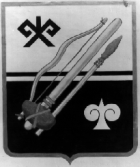 ГОРНО-АЛТАЙСК  КАЛАНЫҤ ДЕПУТАТТАР СОВЕДИРЕШЕНИЕЧЕЧИМ8. Городской панорамный парк «Гора Туугая»создание условий и доступности услуг в сфере здорового и культурного отдыха для жителей муниципального образования и туристов;создание на территории парка новых предприятий розничной торговли 
и сервиса;строительство инженерной инфраструктуры парка;повышение налогового потенциала территории;создание до 100 постоянных 
и сезонных рабочих мест